Publicado en Zaragoza el 25/05/2020 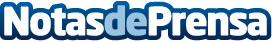 Chocolate, el dulce placer de la vida¿Es el chocolate el mejor producto comestible del mundo? Chochocolate.net cuenta su opiniónDatos de contacto:Alberto Ruiz622321211Nota de prensa publicada en: https://www.notasdeprensa.es/chocolate-el-dulce-placer-de-la-vida Categorias: Nutrición Gastronomía Ocio para niños http://www.notasdeprensa.es